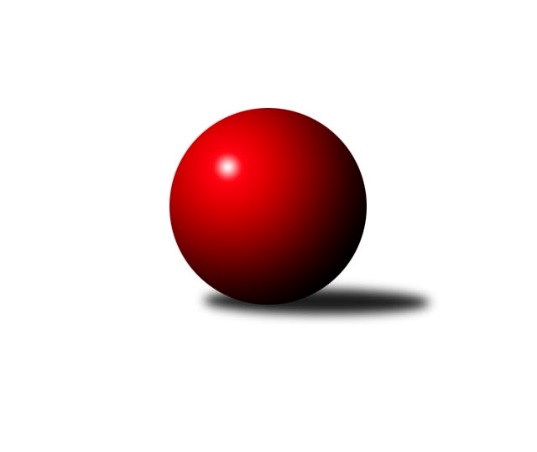 Č.12Ročník 2023/2024	17.3.2024Nejlepšího výkonu v tomto kole: 1228 dosáhlo družstvo: TJ Lokomotiva České Velenice BJihočeský KP MLÁDEŽE 2023/2024Výsledky 12. kolaSouhrnný přehled výsledků:Vltavan Loučovice A	- TJ Sokol Nové Hrady A	2:0	1200:992		3.3.TJ Blatná B	- TJ Lokomotiva České Velenice B	0:2	1221:1228		3.3.TJ Sokol Nové Hrady A	- TJ Blatná B	0:2	997:1130		11.2.TJ Lokomotiva České Velenice B	- Vltavan Loučovice A	0:2	1176:1225		17.3.TJ Lokomotiva České Velenice B	- TJ Sokol Nové Hrady A	2:0	1222:1069		25.2.Vltavan Loučovice A	- TJ Blatná B	0:2	1073:1212		10.3.Tabulka družstev:	1.	TJ Blatná B	12	10	0	2	20 : 4 	 	 1215	20	2.	Vltavan Loučovice A	12	9	0	3	18 : 6 	 	 1200	18	3.	TJ Lokomotiva České Velenice B	12	5	0	7	10 : 14 	 	 1132	10	4.	TJ Sokol Nové Hrady A	12	0	0	12	0 : 24 	 	 1047	0Podrobné výsledky kola:	 Vltavan Loučovice A	1200	2:0	992	TJ Sokol Nové Hrady A	Jaroslav Štich	 	 233 	 214 		447 	  	 381 	 	190 	 191		Natálie Hamerníková	Matěj Gondek	 	 129 	 111 		240 	  	 306 	 	140 	 166		Natálie Deutschová	Sára Sovová	 	 173 	 172 		345 	  	 305 	 	157 	 148		Tomáš Šavel	Daniela Suchánková	 	 205 	 203 		408 	  	 284 	 	137 	 147		Tereza Hoferovározhodčí:  Vedoucí družstevNejlepší výkon utkání: 447 - Jaroslav Štich	 TJ Blatná B	1221	0:2	1228	TJ Lokomotiva České Velenice B	Adriana Fürstová	 	 227 	 199 		426 	  	 355 	 	159 	 196		František Bednář	Matěj Pekárek	 	 196 	 200 		396 	  	 429 	 	226 	 203		Marek Mihala	Marek Sitter	 	 179 	 220 		399 	  	 395 	 	207 	 188		Richard Brand	Tereza Drnková	 	 182 	 176 		358 	  	 404 	 	197 	 207		Vendula Čadovározhodčí: Zdeněk SvačinaNejlepší výkon utkání: 429 - Marek Mihala	 TJ Sokol Nové Hrady A	997	0:2	1130	TJ Blatná B	Tereza Hoferová	 	 127 	 146 		273 	  	 351 	 	189 	 162		Marek Sitter	Michal Švejda	 	 158 	 141 		299 	  	 335 	 	156 	 179		Tereza Drnková	Natálie Hamerníková	 	 176 	 168 		344 	  	 444 	 	234 	 210		Karolína Baťková	Eliška Brychtová	 	 186 	 168 		354 	  	 0 	 	0 	 0		nikdo nenastoupilrozhodčí: Natálie BetuštiakováNejlepší výkon utkání: 444 - Karolína Baťková	 TJ Lokomotiva České Velenice B	1176	0:2	1225	Vltavan Loučovice A	František Bednář	 	 195 	 211 		406 	  	 481 	 	246 	 235		Jaroslav Štich	Marek Mihala	 	 196 	 180 		376 	  	 277 	 	165 	 112		Matěj Gondek	Richard Brand	 	 167 	 207 		374 	  	 396 	 	222 	 174		Daniela Suchánková	Vendula Čadová	 	 211 	 183 		394 	  	 348 	 	184 	 164		Sára Sovovározhodčí: Roman OsovskýNejlepší výkon utkání: 481 - Jaroslav Štich	 TJ Lokomotiva České Velenice B	1222	2:0	1069	TJ Sokol Nové Hrady A	František Bednář	 	 196 	 204 		400 	  	 336 	 	168 	 168		Natálie Hamerníková	Marek Mihala	 	 200 	 209 		409 	  	 306 	 	149 	 157		Michal Švejda	Richard Brand	 	 221 	 192 		413 	  	 416 	 	218 	 198		Eliška Brychtová	Vendula Čadová	 	 189 	 184 		373 	  	 317 	 	167 	 150		Ondřej Kovářrozhodčí: Miloš NavrkalNejlepší výkon utkání: 416 - Eliška Brychtová	 Vltavan Loučovice A	1073	0:2	1212	TJ Blatná B	Sára Sovová	 	 162 	 176 		338 	  	 387 	 	202 	 185		Marek Sitter	Matěj Gondek	 	 170 	 155 		325 	  	 414 	 	215 	 199		Adriana Fürstová	Daniela Suchánková	 	 218 	 192 		410 	  	 411 	 	223 	 188		Matěj Kuparrozhodčí:  Vedoucí družstevNejlepší výkon utkání: 414 - Adriana FürstováPořadí jednotlivců:	jméno hráče	družstvo	celkem	plné	dorážka	chyby	poměr kuž.	Maximum	1.	Jaroslav Štich 	Vltavan Loučovice A	436.60	296.0	140.6	7.6	4/4	(481)	2.	Matěj Kupar 	TJ Blatná B	429.50	291.0	138.5	7.8	3/4	(466)	3.	Matěj Pekárek 	TJ Blatná B	423.58	291.1	132.5	8.4	3/4	(451)	4.	Daniela Suchánková 	Vltavan Loučovice A	411.67	282.8	128.9	9.2	4/4	(458)	5.	Adriana Fürstová 	TJ Blatná B	407.93	290.2	117.8	9.4	3/4	(426)	6.	Ondřej Levai 	Vltavan Loučovice A	389.67	267.5	122.2	12.2	3/4	(413)	7.	Eliška Brychtová 	TJ Sokol Nové Hrady A	386.38	282.8	103.6	14.3	4/4	(435)	8.	Vendula Čadová 	TJ Lokomotiva České Velenice B	384.70	271.4	113.4	11.2	4/4	(434)	9.	Marek Sitter 	TJ Blatná B	379.44	276.7	102.8	17.1	4/4	(420)	10.	Richard Brand 	TJ Lokomotiva České Velenice B	378.67	271.5	107.2	12.1	4/4	(414)	11.	Marek Mihala 	TJ Lokomotiva České Velenice B	375.33	269.6	105.8	13.8	4/4	(429)	12.	Tereza Drnková 	TJ Blatná B	369.00	265.4	103.6	15.2	4/4	(426)	13.	František Bednář 	TJ Lokomotiva České Velenice B	355.17	265.4	89.8	19.0	4/4	(417)	14.	Natálie Hamerníková 	TJ Sokol Nové Hrady A	347.50	256.1	91.4	17.8	4/4	(381)	15.	Sára Sovová 	Vltavan Loučovice A	342.83	255.2	87.6	18.5	4/4	(386)	16.	Matěj Bedri 	TJ Sokol Nové Hrady A	322.95	235.9	87.1	18.6	4/4	(358)	17.	Michal Švejda 	TJ Sokol Nové Hrady A	321.67	248.3	73.3	25.0	3/4	(360)	18.	Matěj Kříha 	TJ Sokol Nové Hrady A	308.10	226.7	81.5	23.5	4/4	(403)	19.	Matěj Gondek 	Vltavan Loučovice A	258.00	192.1	65.9	33.2	3/4	(325)		Karolína Baťková 	TJ Blatná B	434.00	298.8	135.3	9.0	2/4	(444)		Sofie Baťková 	TJ Blatná B	396.50	278.0	118.5	14.2	2/4	(411)		Ondřej Kovář 	TJ Sokol Nové Hrady A	332.00	245.5	86.5	18.5	2/4	(347)		Natálie Deutschová 	TJ Sokol Nové Hrady A	306.00	239.0	67.0	25.0	1/4	(306)		Tomáš Šavel 	TJ Sokol Nové Hrady A	305.00	239.0	66.0	29.0	1/4	(305)		Tereza Hoferová 	TJ Sokol Nové Hrady A	278.50	215.5	63.0	29.5	2/4	(284)		Matyáš Balík 	TJ Lokomotiva České Velenice B	225.00	194.0	31.0	39.0	1/4	(225)Sportovně technické informace:Starty náhradníků:registrační číslo	jméno a příjmení 	datum startu 	družstvo	číslo startu26584	Marko Mihala	17.03.2024	TJ Lokomotiva České Velenice B	4x
Hráči dopsaní na soupisku:registrační číslo	jméno a příjmení 	datum startu 	družstvo	27642	Michal Švejda	25.02.2024	TJ Sokol Nové Hrady A	Program dalšího kola:Nejlepší šestka kola - absolutněNejlepší šestka kola - absolutněNejlepší šestka kola - absolutněNejlepší šestka kola - absolutněNejlepší šestka kola - dle průměru kuželenNejlepší šestka kola - dle průměru kuželenNejlepší šestka kola - dle průměru kuželenNejlepší šestka kola - dle průměru kuželenNejlepší šestka kola - dle průměru kuželenPočetJménoNázev týmuVýkonPočetJménoNázev týmuPrůměr (%)Výkon10xJaroslav ŠtichLoučovice A44711xJaroslav ŠtichLoučovice A122.54475xMarek MihalaČ. Velenice B42911xDaniela SuchánkováLoučovice A111.824086xAdriana FürstováBlatná B4263xMarek MihalaČ. Velenice B109.6442911xDaniela SuchánkováLoučovice A4085xAdriana FürstováBlatná B108.874264xVendula ČadováČ. Velenice B4041xNatálie HamerníkováNové Hrady A104.423814xMarek SitterBlatná B3995xVendula ČadováČ. Velenice B103.25404